ПРОЕКТ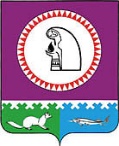 О внесении изменений в муниципальную программу«Обеспечение доступным и комфортным жильем жителей муниципального образования Октябрьский район на 2016-2020 годы», утвержденную постановлением администрации Октябрьского района от 31.10.2013 № 3912В соответствии с решением Думы Октябрьского района от 14.12.2017 № 287                          «О внесении изменений в решение Думы Октябрьского района от 16.12.2016 № 151                            «О бюджете муниципального образования Октябрьский район на 2017 год и на плановый период 2018 и 2019 годов»:1. Внести в муниципальную программу «Обеспечение доступным и комфортным жильем жителей муниципального образования Октябрьский район на 2016-2020 годы», утвержденную постановлением администрации Октябрьского района от 31.10.2013 № 3912 (далее – Программа) следующие изменения: 1.1.   В Паспорте Программы:1.1.1. Строку «Целевые показатели муниципальной программы» Программы изложить в новой редакции:«».1.1.2. Строку «Финансовое обеспечение муниципальной программы» паспорта Программы изложить в новой редакции:«                                                                                                                                                             ».1.2. В подпункте 2.1 пункта 2 раздела 2 Программы: 1.2.1. Абзац четвертый изложить в следующей редакции:  «- Количество граждан, получивших субсидию за счет субвенций из федерального бюджета отдельным категориям граждан для приобретения жилых помещений в собственность с 8 до 22. Данный показатель является количественным, значение показателя рассчитывается исходя из финансирования из окружного бюджета по формуле:».1.2.2. Абзац десятый изложить в следующей редакции:«- Количество отдельных категорий граждан, получивших социальную поддержку на обеспечение жилыми помещениями с 0 до 20. Данный показатель является количественным, значение показателя рассчитывается исходя из количества состоящих на учете для предоставления гражданам, имеющим трех и более детей земельного участка в собственность бесплатно и подавших заявление на получение получения мер господдержки взамен предоставления им земельного участка, а также из количество граждан, включенных в реестр строений приспособленных для проживания по состоянию на 01.01.2012 на территории Октябрьского района.».1.3. Таблицу 1 «Целевые показатели муниципальной программы» изложить в новой редакции, согласно приложению № 1. 1.4. Таблицу 2 «Перечень основных мероприятий муниципальной программы» изложить в новой редакции согласно приложению № 2.2. Опубликовать постановление в официальном сетевом издании «октвести.ру». 3. Контроль за выполнением постановления возложить на заместителя главы администрации Октябрьского района по вопросам строительства, жилищно-коммунального хозяйства, транспорта, связи Тимофеева В.Г., заместителя главы администрации Октябрьского района по вопросам муниципальной собственности, недропользования, председателя Комитета по управлению муниципальной собственностью Хомицкого В.М.Глава Октябрьского района                                                                                       А.П. Куташова Исполнитель:Заведующий отделом жилищной политикиМоор Е.А., 28077Приложение 1к постановлению администрации Октябрьского района от «___» __________ 2017 № ___Приложение 2к постановлению администрации Октябрьского района от «___» __________ 2017 № ___Муниципальное образование Октябрьский районАДМИНИСТРАЦИЯ ОКТЯБРЬСКОГО РАЙОНАПОСТАНОВЛЕНИЕМуниципальное образование Октябрьский районАДМИНИСТРАЦИЯ ОКТЯБРЬСКОГО РАЙОНАПОСТАНОВЛЕНИЕМуниципальное образование Октябрьский районАДМИНИСТРАЦИЯ ОКТЯБРЬСКОГО РАЙОНАПОСТАНОВЛЕНИЕМуниципальное образование Октябрьский районАДМИНИСТРАЦИЯ ОКТЯБРЬСКОГО РАЙОНАПОСТАНОВЛЕНИЕМуниципальное образование Октябрьский районАДМИНИСТРАЦИЯ ОКТЯБРЬСКОГО РАЙОНАПОСТАНОВЛЕНИЕМуниципальное образование Октябрьский районАДМИНИСТРАЦИЯ ОКТЯБРЬСКОГО РАЙОНАПОСТАНОВЛЕНИЕМуниципальное образование Октябрьский районАДМИНИСТРАЦИЯ ОКТЯБРЬСКОГО РАЙОНАПОСТАНОВЛЕНИЕМуниципальное образование Октябрьский районАДМИНИСТРАЦИЯ ОКТЯБРЬСКОГО РАЙОНАПОСТАНОВЛЕНИЕМуниципальное образование Октябрьский районАДМИНИСТРАЦИЯ ОКТЯБРЬСКОГО РАЙОНАПОСТАНОВЛЕНИЕМуниципальное образование Октябрьский районАДМИНИСТРАЦИЯ ОКТЯБРЬСКОГО РАЙОНАПОСТАНОВЛЕНИЕ«»2017г.№пгт. Октябрьскоепгт. Октябрьскоепгт. Октябрьскоепгт. Октябрьскоепгт. Октябрьскоепгт. Октябрьскоепгт. Октябрьскоепгт. Октябрьскоепгт. Октябрьскоепгт. Октябрьское Целевые показатели муниципальной программыУвеличение площади жилых помещений, предоставленных гражданам переселяемых из непригодных для проживания жилых домов, граждан, состоящих на учете для его получения на условиях социального найма, работников бюджетной сферы служебным жильем и общежитиями, формирования маневренного жилищного фонда с 6821,9 кв.м. до 20331,9 кв.м.Увеличение численности муниципальных образований городских и сельских поселений, входящих в состав Октябрьского района обеспеченными документацией, необходимой для формирования базы данных информационной системы обеспечения градостроительной деятельности. Подготовка документов по планировке территорий, внесение изменений в документы территориального планирования с 1 до 5.Сокращение численности граждан, проживающих в приспособленных для проживания строениях, включенных в реестр строений, приспособленных для проживания по состоянию на 1 января 2012 года с 47 до 0.Сокращение приспособленных для проживания строений с 22 до 0.Увеличение количества молодых семей, получивших социальные выплаты в виде субсидий на приобретение жилья или строительство индивидуального жилого дома с 2 до 9.Увеличение количества граждан, получивших субсидию за счет субвенций из федерального бюджета отдельным категориям граждан для приобретения жилых помещений в собственность с 8 до 22.Количество ветеранов Великой Отечественной войны, членов семей погибших (умерших) инвалидов и участников Великой Отечественной войны, получивших субсидию за счет субвенций из федерального бюджета, на уровне 0*.Увеличение количества отдельных категорий граждан, получивших социальную поддержку на обеспечение жилыми помещениями с 0 до 21.Увеличение проектирования и строительства систем инженерной инфраструктуры в целях обеспечения инженерной подготовки земельных участков для жилищного строительства с 0,5 до 6,315Финансовое обеспечениемуниципальной программыОбщий объем финансирования муниципальной программы на 2016-2020 годы – 803179,60 тыс. рублей, в том числе:2016 год – 403 610,40 тыс. руб.2017 год – 242 450,70 тыс. руб.2018 год – 85 439,4 тыс. руб.2019 год – 71 679,10 тыс. руб.2020 год – 0,0 тыс. руб.                                    «Таблица 1                                    «Таблица 1                                    «Таблица 1                                    «Таблица 1ЦЕЛЕВЫЕ ПОКАЗАТЕЛИ МУНИЦИПАЛЬНОЙ ПРОГРАММЫЦЕЛЕВЫЕ ПОКАЗАТЕЛИ МУНИЦИПАЛЬНОЙ ПРОГРАММЫЦЕЛЕВЫЕ ПОКАЗАТЕЛИ МУНИЦИПАЛЬНОЙ ПРОГРАММЫЦЕЛЕВЫЕ ПОКАЗАТЕЛИ МУНИЦИПАЛЬНОЙ ПРОГРАММЫЦЕЛЕВЫЕ ПОКАЗАТЕЛИ МУНИЦИПАЛЬНОЙ ПРОГРАММЫЦЕЛЕВЫЕ ПОКАЗАТЕЛИ МУНИЦИПАЛЬНОЙ ПРОГРАММЫЦЕЛЕВЫЕ ПОКАЗАТЕЛИ МУНИЦИПАЛЬНОЙ ПРОГРАММЫЦЕЛЕВЫЕ ПОКАЗАТЕЛИ МУНИЦИПАЛЬНОЙ ПРОГРАММЫЦЕЛЕВЫЕ ПОКАЗАТЕЛИ МУНИЦИПАЛЬНОЙ ПРОГРАММЫЦЕЛЕВЫЕ ПОКАЗАТЕЛИ МУНИЦИПАЛЬНОЙ ПРОГРАММЫ№ п/пНаименование показателей результатовЕд. измеренияБазовый показатель на начало реализации программы  2014Значение показателя по годамЗначение показателя по годамЗначение показателя по годамЗначение показателя по годамЗначение показателя по годамЦелевое значение                                        показателя                                            на момент                                            окончания                                                 действия                                                   Программы № п/пНаименование показателей результатовЕд. измеренияБазовый показатель на начало реализации программы  20142016 г.2017 г.2018 г.2019 г.2020 г.Целевое значение                                        показателя                                            на момент                                            окончания                                                 действия                                                   Программы 1234581Площадь жилых помещений предоставленная гражданам  переселяемым из непригодных для проживания жилых домов, граждан, состоящих на учете для его получения на условиях социального найма, работников бюджетной сферы служебным жильем и общежитиями, формирования маневренного жилищного фонда.кв.м.6821,972005100710500020331,92Обеспечение муниципальных образований городских и сельских поселений в границах Октябрьского района документацией, необходимой для формирования базы данных информационной системы обеспечения градостроительной деятельности. Подготовка документов по планировке территорий, внесение изменений в документы территориального планированияед. 11111053Численность граждан, проживающих в приспособленных для проживания строений, включенных в реестр  строений приспособленных для проживания по состоянию на 1 января 2012 года кол-во человек47473100004 Сокращение приспособленных для проживания строений кол-во балков2245130005Количество молодых семей, получивших социальные выплаты в виде субсидий на приобретение жилья или строительство индивидуального жилого домасемьи22221096Количество граждан, получивших субсидию за счет субвенций из федерального бюджета  отдельным категориям граждан для приобретения жилых помещений в собственностьчеловек833440227Количество  ветеранов Великой Отечественной войны, членов семей погибших (умерших) инвалидов и участников Великой Отечественной войны получивших субсидию за счет субвенций из федерального бюджета  человек00000008Увеличение количества отдельных категорий граждан, получивших социальную поддержку на обеспечение жилыми помещениями семей0614100219Увеличение проектирования и строительства систем инженерной инфраструктуры в целях обеспечения инженерной подготовки земельных участков для жилищного строительствакм0,50,504,761,05506,315 * целевые показатели зависят от достаточного софинасирования средств из бюджета автономного округа». * целевые показатели зависят от достаточного софинасирования средств из бюджета автономного округа». * целевые показатели зависят от достаточного софинасирования средств из бюджета автономного округа». * целевые показатели зависят от достаточного софинасирования средств из бюджета автономного округа». * целевые показатели зависят от достаточного софинасирования средств из бюджета автономного округа». * целевые показатели зависят от достаточного софинасирования средств из бюджета автономного округа». * целевые показатели зависят от достаточного софинасирования средств из бюджета автономного округа». * целевые показатели зависят от достаточного софинасирования средств из бюджета автономного округа». * целевые показатели зависят от достаточного софинасирования средств из бюджета автономного округа». * целевые показатели зависят от достаточного софинасирования средств из бюджета автономного округа».                                       «Таблица 2                                       «Таблица 2                                       «Таблица 2                                       «Таблица 2ПЕРЕЧЕНЬ ОСНОВНЫХ МЕРОПРИЯТИЙ МУНИЦИПАЛЬНОЙ ПРОГРАММЫПЕРЕЧЕНЬ ОСНОВНЫХ МЕРОПРИЯТИЙ МУНИЦИПАЛЬНОЙ ПРОГРАММЫПЕРЕЧЕНЬ ОСНОВНЫХ МЕРОПРИЯТИЙ МУНИЦИПАЛЬНОЙ ПРОГРАММЫПЕРЕЧЕНЬ ОСНОВНЫХ МЕРОПРИЯТИЙ МУНИЦИПАЛЬНОЙ ПРОГРАММЫПЕРЕЧЕНЬ ОСНОВНЫХ МЕРОПРИЯТИЙ МУНИЦИПАЛЬНОЙ ПРОГРАММЫПЕРЕЧЕНЬ ОСНОВНЫХ МЕРОПРИЯТИЙ МУНИЦИПАЛЬНОЙ ПРОГРАММЫПЕРЕЧЕНЬ ОСНОВНЫХ МЕРОПРИЯТИЙ МУНИЦИПАЛЬНОЙ ПРОГРАММЫПЕРЕЧЕНЬ ОСНОВНЫХ МЕРОПРИЯТИЙ МУНИЦИПАЛЬНОЙ ПРОГРАММЫПЕРЕЧЕНЬ ОСНОВНЫХ МЕРОПРИЯТИЙ МУНИЦИПАЛЬНОЙ ПРОГРАММЫПЕРЕЧЕНЬ ОСНОВНЫХ МЕРОПРИЯТИЙ МУНИЦИПАЛЬНОЙ ПРОГРАММЫ№ п/пМероприятия муниципальной программыответственный исполнитель/ соисполнительИсточник финансированияФинансовые затраты на реализацию (тыс. рублей)Финансовые затраты на реализацию (тыс. рублей)Финансовые затраты на реализацию (тыс. рублей)Финансовые затраты на реализацию (тыс. рублей)Финансовые затраты на реализацию (тыс. рублей)Финансовые затраты на реализацию (тыс. рублей)№ п/пМероприятия муниципальной программыответственный исполнитель/ соисполнительИсточник финансированияВсего2016 год 2017 год 2018 год 2019 год 2020 год № п/пМероприятия муниципальной программыответственный исполнитель/ соисполнительИсточник финансированияВсего2016 год 2017 год 2018 год 2019 год 2020 год 1234589101112Подпрограмма 1 «Стимулирование жилищного строительства»Подпрограмма 1 «Стимулирование жилищного строительства»Подпрограмма 1 «Стимулирование жилищного строительства»Подпрограмма 1 «Стимулирование жилищного строительства»Подпрограмма 1 «Стимулирование жилищного строительства»Подпрограмма 1 «Стимулирование жилищного строительства»Подпрограмма 1 «Стимулирование жилищного строительства»Подпрограмма 1 «Стимулирование жилищного строительства»Подпрограмма 1 «Стимулирование жилищного строительства»Подпрограмма 1 «Стимулирование жилищного строительства»мероприятие 1 «Приобретение жилых помещений в целях предоставления гражданам, формирование маневренного жилищного фонда»мероприятие 1 «Приобретение жилых помещений в целях предоставления гражданам, формирование маневренного жилищного фонда»мероприятие 1 «Приобретение жилых помещений в целях предоставления гражданам, формирование маневренного жилищного фонда»мероприятие 1 «Приобретение жилых помещений в целях предоставления гражданам, формирование маневренного жилищного фонда»мероприятие 1 «Приобретение жилых помещений в целях предоставления гражданам, формирование маневренного жилищного фонда»мероприятие 1 «Приобретение жилых помещений в целях предоставления гражданам, формирование маневренного жилищного фонда»мероприятие 1 «Приобретение жилых помещений в целях предоставления гражданам, формирование маневренного жилищного фонда»мероприятие 1 «Приобретение жилых помещений в целях предоставления гражданам, формирование маневренного жилищного фонда»мероприятие 1 «Приобретение жилых помещений в целях предоставления гражданам, формирование маневренного жилищного фонда»мероприятие 1 «Приобретение жилых помещений в целях предоставления гражданам, формирование маневренного жилищного фонда» 1.1.Приобретение жилья (1)Управление жилищно-коммунального хозяйства и строительства администрации Октябрьского районаВсего210 637,80210 637,800,000,000,000,00 1.1.Приобретение жилья (1)Управление жилищно-коммунального хозяйства и строительства администрации Октябрьского районаФедеральный бюджет0,000,000,000,00  0,00  0,00   1.1.Приобретение жилья (1)Управление жилищно-коммунального хозяйства и строительства администрации Октябрьского районаБюджет автономного округа171 331,20171 331,200,000,00  0,00  0,00   1.1.Приобретение жилья (1)Управление жилищно-коммунального хозяйства и строительства администрации Октябрьского районаМестный бюджет39306,6039 306,600,000,00  0,00  0,00   1.1.Приобретение жилья (1)Комитет по управлению муниципальной собственностью администрации Октябрьского районаВсего475 064,80179 716,00229 005,3040 495,1025 848,400,00 1.1.Приобретение жилья (1)Комитет по управлению муниципальной собственностью администрации Октябрьского районаФедеральный бюджет0,000,000,00  0,00  0,00  0,00   1.1.Приобретение жилья (1)Комитет по управлению муниципальной собственностью администрации Октябрьского районаБюджет автономного округа318310,40162 686,7096 578,0036 040,60  23 005,10  0,00   1.1.Приобретение жилья (1)Комитет по управлению муниципальной собственностью администрации Октябрьского районаМестный бюджет156754,4017 029,30132 427,304 454,50  2 843,30  0,00  мероприятие 2 «Градостроительная деятельность»мероприятие 2 «Градостроительная деятельность»мероприятие 2 «Градостроительная деятельность»мероприятие 2 «Градостроительная деятельность»мероприятие 2 «Градостроительная деятельность»мероприятие 2 «Градостроительная деятельность»мероприятие 2 «Градостроительная деятельность»мероприятие 2 «Градостроительная деятельность»мероприятие 2 «Градостроительная деятельность»мероприятие 2 «Градостроительная деятельность» 2.1.Обеспечение муниципальных образований городских и сельских поселений в границах Октябрьского района документацией, необходимой для формирования базы данных информационной системы обеспечения градостроительной деятельности. Подготовка документов по планировке территорий, внесение изменений в документы территориального планирования (2), в том числе:Управление жилищно-коммунального хозяйства и строительства администрации Октябрьского района,  Отдел по вопросам архитектуры, градостроительства администрации Октябрьского районаВсего6 998,001 398,000,002 800,002 800,000,00 2.1.Обеспечение муниципальных образований городских и сельских поселений в границах Октябрьского района документацией, необходимой для формирования базы данных информационной системы обеспечения градостроительной деятельности. Подготовка документов по планировке территорий, внесение изменений в документы территориального планирования (2), в том числе:Управление жилищно-коммунального хозяйства и строительства администрации Октябрьского района,  Отдел по вопросам архитектуры, градостроительства администрации Октябрьского районаФедеральный бюджет0,000,000,000,00  0,00  0,00   2.1.Обеспечение муниципальных образований городских и сельских поселений в границах Октябрьского района документацией, необходимой для формирования базы данных информационной системы обеспечения градостроительной деятельности. Подготовка документов по планировке территорий, внесение изменений в документы территориального планирования (2), в том числе:Управление жилищно-коммунального хозяйства и строительства администрации Октябрьского района,  Отдел по вопросам архитектуры, градостроительства администрации Октябрьского районаБюджет автономного округа0,000,000,000,00  0,00  0,00   2.1.Обеспечение муниципальных образований городских и сельских поселений в границах Октябрьского района документацией, необходимой для формирования базы данных информационной системы обеспечения градостроительной деятельности. Подготовка документов по планировке территорий, внесение изменений в документы территориального планирования (2), в том числе:Управление жилищно-коммунального хозяйства и строительства администрации Октябрьского района,  Отдел по вопросам архитектуры, градостроительства администрации Октябрьского районаМестный бюджет6998,001398,000,002 800,00  2 800,00  0,00  мероприятие 3 «Ликвидация и расселение приспособленных для проживания строений, расположенных в месте их сосредоточения в муниципальном образовании Октябрьский район»мероприятие 3 «Ликвидация и расселение приспособленных для проживания строений, расположенных в месте их сосредоточения в муниципальном образовании Октябрьский район»мероприятие 3 «Ликвидация и расселение приспособленных для проживания строений, расположенных в месте их сосредоточения в муниципальном образовании Октябрьский район»мероприятие 3 «Ликвидация и расселение приспособленных для проживания строений, расположенных в месте их сосредоточения в муниципальном образовании Октябрьский район»мероприятие 3 «Ликвидация и расселение приспособленных для проживания строений, расположенных в месте их сосредоточения в муниципальном образовании Октябрьский район»мероприятие 3 «Ликвидация и расселение приспособленных для проживания строений, расположенных в месте их сосредоточения в муниципальном образовании Октябрьский район»мероприятие 3 «Ликвидация и расселение приспособленных для проживания строений, расположенных в месте их сосредоточения в муниципальном образовании Октябрьский район»мероприятие 3 «Ликвидация и расселение приспособленных для проживания строений, расположенных в месте их сосредоточения в муниципальном образовании Октябрьский район»мероприятие 3 «Ликвидация и расселение приспособленных для проживания строений, расположенных в месте их сосредоточения в муниципальном образовании Октябрьский район»мероприятие 3 «Ликвидация и расселение приспособленных для проживания строений, расположенных в месте их сосредоточения в муниципальном образовании Октябрьский район» 3.1.Предоставление субсидии на приобретение жилого помещения в собственность на территории Ханты-Мансийского автономного округа-Югры гражданам, проживающим в настоящее время в приспособленных для проживания строениях (3)Управление жилищно-коммунального хозяйства и строительства администрации Октябрьского района Всего36 899,505 254,80  6 425,3  12 163,00  13 056,40  0,00   3.1.Предоставление субсидии на приобретение жилого помещения в собственность на территории Ханты-Мансийского автономного округа-Югры гражданам, проживающим в настоящее время в приспособленных для проживания строениях (3)Управление жилищно-коммунального хозяйства и строительства администрации Октябрьского района Федеральный бюджет0,000,00  0,00  0,00  0,00  0,00   3.1.Предоставление субсидии на приобретение жилого помещения в собственность на территории Ханты-Мансийского автономного округа-Югры гражданам, проживающим в настоящее время в приспособленных для проживания строениях (3)Управление жилищно-коммунального хозяйства и строительства администрации Октябрьского района Бюджет автономного округа32 352,0  4 676,80  5 229,9  10 825,10  11 620,20  0,00   3.1.Предоставление субсидии на приобретение жилого помещения в собственность на территории Ханты-Мансийского автономного округа-Югры гражданам, проживающим в настоящее время в приспособленных для проживания строениях (3)Управление жилищно-коммунального хозяйства и строительства администрации Октябрьского района Местный бюджет4547,50578,00  1 195,40  1 337,90  1 436,20  0,00   3.1.Предоставление субсидии на приобретение жилого помещения в собственность на территории Ханты-Мансийского автономного округа-Югры гражданам, проживающим в настоящее время в приспособленных для проживания строениях (3)Комитет по управлению муниципальной собственностью администрации Октябрьского районаВсего549,60,00549,60,000,000,00 3.1.Предоставление субсидии на приобретение жилого помещения в собственность на территории Ханты-Мансийского автономного округа-Югры гражданам, проживающим в настоящее время в приспособленных для проживания строениях (3)Комитет по управлению муниципальной собственностью администрации Октябрьского районаФедеральный бюджет0,000,000,00  0,00  0,00  0,00   3.1.Предоставление субсидии на приобретение жилого помещения в собственность на территории Ханты-Мансийского автономного округа-Югры гражданам, проживающим в настоящее время в приспособленных для проживания строениях (3)Комитет по управлению муниципальной собственностью администрации Октябрьского районаБюджет автономного округа549,60,00549,60,000,000,00   3.1.Предоставление субсидии на приобретение жилого помещения в собственность на территории Ханты-Мансийского автономного округа-Югры гражданам, проживающим в настоящее время в приспособленных для проживания строениях (3)Комитет по управлению муниципальной собственностью администрации Октябрьского районаМестный бюджет0,000,000,000,000,000,00   3.2.Предоставление жилых помещений по договорам найма гражданам, проживающим в настоящее время в приспособленных для проживания строениях (3)Комитет по управлению муниципальной собственностью администрации Октябрьского района,  отдел жилищной политики администрации Октябрьского районаВсего0,000,00  0,00  0,00  0,00  0,00   3.2.Предоставление жилых помещений по договорам найма гражданам, проживающим в настоящее время в приспособленных для проживания строениях (3)Комитет по управлению муниципальной собственностью администрации Октябрьского района,  отдел жилищной политики администрации Октябрьского районаФедеральный бюджет0,000,00  0,00  0,00  0,00  0,00   3.2.Предоставление жилых помещений по договорам найма гражданам, проживающим в настоящее время в приспособленных для проживания строениях (3)Комитет по управлению муниципальной собственностью администрации Октябрьского района,  отдел жилищной политики администрации Октябрьского районаБюджет автономного округа0,000,00  0,00  0,00  0,00  0,00   3.2.Предоставление жилых помещений по договорам найма гражданам, проживающим в настоящее время в приспособленных для проживания строениях (3)Комитет по управлению муниципальной собственностью администрации Октябрьского района,  отдел жилищной политики администрации Октябрьского районаМестный бюджет0,000,00  0,00  0,00  0,00  0,00   3.3.Снос расселенных приспособленных для проживания строений, расположенных в месте их сосредоточения в муниципальном образовании Октябрьский район (4)Управление жилищно-коммунального хозяйства и строительства администрации Октябрьского районаВсего206,800,00  206,80  0,00  0,00  0,00   3.3.Снос расселенных приспособленных для проживания строений, расположенных в месте их сосредоточения в муниципальном образовании Октябрьский район (4)Управление жилищно-коммунального хозяйства и строительства администрации Октябрьского районаФедеральный бюджет0,000,00  0,00  0,00  0,00  0,00   3.3.Снос расселенных приспособленных для проживания строений, расположенных в месте их сосредоточения в муниципальном образовании Октябрьский район (4)Управление жилищно-коммунального хозяйства и строительства администрации Октябрьского районаБюджет автономного округа0,000,00  0,00  0,00  0,00  0,00   3.3.Снос расселенных приспособленных для проживания строений, расположенных в месте их сосредоточения в муниципальном образовании Октябрьский район (4)Управление жилищно-коммунального хозяйства и строительства администрации Октябрьского районаМестный бюджет206,800,00  206,80  0,00  0,00  0,00  мероприятие 4 «Проектирование и строительство систем инженерной инфраструктуры в целях обеспечения инженерной подготовки земельных участков для жилищного строительства»мероприятие 4 «Проектирование и строительство систем инженерной инфраструктуры в целях обеспечения инженерной подготовки земельных участков для жилищного строительства»мероприятие 4 «Проектирование и строительство систем инженерной инфраструктуры в целях обеспечения инженерной подготовки земельных участков для жилищного строительства»мероприятие 4 «Проектирование и строительство систем инженерной инфраструктуры в целях обеспечения инженерной подготовки земельных участков для жилищного строительства»мероприятие 4 «Проектирование и строительство систем инженерной инфраструктуры в целях обеспечения инженерной подготовки земельных участков для жилищного строительства»мероприятие 4 «Проектирование и строительство систем инженерной инфраструктуры в целях обеспечения инженерной подготовки земельных участков для жилищного строительства»мероприятие 4 «Проектирование и строительство систем инженерной инфраструктуры в целях обеспечения инженерной подготовки земельных участков для жилищного строительства»мероприятие 4 «Проектирование и строительство систем инженерной инфраструктуры в целях обеспечения инженерной подготовки земельных участков для жилищного строительства»мероприятие 4 «Проектирование и строительство систем инженерной инфраструктуры в целях обеспечения инженерной подготовки земельных участков для жилищного строительства»мероприятие 4 «Проектирование и строительство систем инженерной инфраструктуры в целях обеспечения инженерной подготовки земельных участков для жилищного строительства» 4.1.Строительство и реконструкция объектов муниципальной собственности (9)Управление жилищно-коммунального хозяйства и строительства администрации Октябрьского района Всего53 107,101 404,301 222,2025 240,3025 240,300,00 4.1.Строительство и реконструкция объектов муниципальной собственности (9)Управление жилищно-коммунального хозяйства и строительства администрации Октябрьского района Федеральный бюджет0,000,00  0,00  0,00  0,00  0,00   4.1.Строительство и реконструкция объектов муниципальной собственности (9)Управление жилищно-коммунального хозяйства и строительства администрации Октябрьского района Бюджет автономного округа37 860,400,00  0,00  18 930,20  18 930,20  0,00   4.1.Строительство и реконструкция объектов муниципальной собственности (9)Управление жилищно-коммунального хозяйства и строительства администрации Октябрьского района Местный бюджет15246,701 404,3  1 222,2  6 310,1  6 310,1  0,00   4.1.1.Инженерные сети микрорайона № 5 индивидуальной застройки в пгт. Талинка (9)Управление жилищно-коммунального хозяйства и строительства администрации Октябрьского района Всего53 107,101 404,301 222,2025 240,3025 240,300,00 4.1.1.Инженерные сети микрорайона № 5 индивидуальной застройки в пгт. Талинка (9)Управление жилищно-коммунального хозяйства и строительства администрации Октябрьского района Федеральный бюджет0,000,00  0,00  0,00  0,00  0,00   4.1.1.Инженерные сети микрорайона № 5 индивидуальной застройки в пгт. Талинка (9)Управление жилищно-коммунального хозяйства и строительства администрации Октябрьского района Бюджет автономного округа37 860,400,00  0,00  18 930,20  18 930,20  0,00   4.1.1.Инженерные сети микрорайона № 5 индивидуальной застройки в пгт. Талинка (9)Управление жилищно-коммунального хозяйства и строительства администрации Октябрьского района Местный бюджет15246,701 404,3  1 222,20  6 310,10  6 310,10  0,00  ИТОГО ПО ПОДПРОГРАММЕ 1ИТОГО ПО ПОДПРОГРАММЕ 1Всего783 463,60398 410,90237 409,2080 698,4066 945,100,00ИТОГО ПО ПОДПРОГРАММЕ 1ИТОГО ПО ПОДПРОГРАММЕ 1Федеральный бюджет0,000,000,000,000,000,00ИТОГО ПО ПОДПРОГРАММЕ 1ИТОГО ПО ПОДПРОГРАММЕ 1Бюджет автономного округа560 403,60338 694,70102 357,5065 795,9053 555,500,00ИТОГО ПО ПОДПРОГРАММЕ 1ИТОГО ПО ПОДПРОГРАММЕ 1Местный бюджет223 060,0059 716,20135 051,7014 902,5013 389,600,00в том числе:в том числе:Управление жилищно-коммунального хозяйства и строительства администрации Октябрьского районаВсего307 849,20218 694,907 854,340 203,3041 096,700,00в том числе:в том числе:Управление жилищно-коммунального хозяйства и строительства администрации Октябрьского районаФедеральный бюджет0,000,000,000,000,000,00в том числе:в том числе:Управление жилищно-коммунального хозяйства и строительства администрации Октябрьского районаБюджет автономного округа242 093,20176 008,005 229,90  29 755,3030 550,400,00в том числе:в том числе:Управление жилищно-коммунального хозяйства и строительства администрации Октябрьского районаМестный бюджет66 305,6042 686,902 624,4010 448,0010 546,300,00в том числе:в том числе:Комитет по управлению муниципальной собственностью администрации Октябрьского района Всего475 614,40179 716,00229 554,940 495,1025 848,400,00в том числе:в том числе:Комитет по управлению муниципальной собственностью администрации Октябрьского района Федеральный бюджет0,000,000,000,000,000,00в том числе:в том числе:Комитет по управлению муниципальной собственностью администрации Октябрьского района Бюджет автономного округа318 860,00162 686,7097 127,636 040,6023 005,100,00в том числе:в том числе:Комитет по управлению муниципальной собственностью администрации Октябрьского района Местный бюджет156 754,4017 029,30132 427,304 454,502 843,300,00Подпрограмма 2 «Обеспечение мерами государственной поддержки по улучшению жилищных условий отдельных категорий граждан, проживающих на территории Октябрьского района»Подпрограмма 2 «Обеспечение мерами государственной поддержки по улучшению жилищных условий отдельных категорий граждан, проживающих на территории Октябрьского района»Подпрограмма 2 «Обеспечение мерами государственной поддержки по улучшению жилищных условий отдельных категорий граждан, проживающих на территории Октябрьского района»Подпрограмма 2 «Обеспечение мерами государственной поддержки по улучшению жилищных условий отдельных категорий граждан, проживающих на территории Октябрьского района»Подпрограмма 2 «Обеспечение мерами государственной поддержки по улучшению жилищных условий отдельных категорий граждан, проживающих на территории Октябрьского района»Подпрограмма 2 «Обеспечение мерами государственной поддержки по улучшению жилищных условий отдельных категорий граждан, проживающих на территории Октябрьского района»Подпрограмма 2 «Обеспечение мерами государственной поддержки по улучшению жилищных условий отдельных категорий граждан, проживающих на территории Октябрьского района»Подпрограмма 2 «Обеспечение мерами государственной поддержки по улучшению жилищных условий отдельных категорий граждан, проживающих на территории Октябрьского района»Подпрограмма 2 «Обеспечение мерами государственной поддержки по улучшению жилищных условий отдельных категорий граждан, проживающих на территории Октябрьского района»Подпрограмма 2 «Обеспечение мерами государственной поддержки по улучшению жилищных условий отдельных категорий граждан, проживающих на территории Октябрьского района»мероприятие 1 «Содействие в улучшении жилищных условий молодых семей на территории Октябрьского района в рамках федеральной целевой программы «Жилище»мероприятие 1 «Содействие в улучшении жилищных условий молодых семей на территории Октябрьского района в рамках федеральной целевой программы «Жилище»мероприятие 1 «Содействие в улучшении жилищных условий молодых семей на территории Октябрьского района в рамках федеральной целевой программы «Жилище»мероприятие 1 «Содействие в улучшении жилищных условий молодых семей на территории Октябрьского района в рамках федеральной целевой программы «Жилище»мероприятие 1 «Содействие в улучшении жилищных условий молодых семей на территории Октябрьского района в рамках федеральной целевой программы «Жилище»мероприятие 1 «Содействие в улучшении жилищных условий молодых семей на территории Октябрьского района в рамках федеральной целевой программы «Жилище»мероприятие 1 «Содействие в улучшении жилищных условий молодых семей на территории Октябрьского района в рамках федеральной целевой программы «Жилище»мероприятие 1 «Содействие в улучшении жилищных условий молодых семей на территории Октябрьского района в рамках федеральной целевой программы «Жилище»мероприятие 1 «Содействие в улучшении жилищных условий молодых семей на территории Октябрьского района в рамках федеральной целевой программы «Жилище»мероприятие 1 «Содействие в улучшении жилищных условий молодых семей на территории Октябрьского района в рамках федеральной целевой программы «Жилище» 1.1.Выдача свидетельств о праве на получение социальной выплаты на приобретение жилого помещения или строительство индивидуального жилого дома. Перечисление субсидии на приобретение жилого помещения или строительства индивидуального жилого дома (5)Управление жилищно - коммунального хозяйства и строительства администрации Октябрьского района, отдел жилищной политики администрации Октябрьского районаВсего8 911,902 893,402 669,501 678,001 671,000,00 1.1.Выдача свидетельств о праве на получение социальной выплаты на приобретение жилого помещения или строительство индивидуального жилого дома. Перечисление субсидии на приобретение жилого помещения или строительства индивидуального жилого дома (5)Управление жилищно - коммунального хозяйства и строительства администрации Октябрьского района, отдел жилищной политики администрации Октябрьского районаФедеральный бюджет332,70332,700,000,00  0,00  0,00   1.1.Выдача свидетельств о праве на получение социальной выплаты на приобретение жилого помещения или строительство индивидуального жилого дома. Перечисление субсидии на приобретение жилого помещения или строительства индивидуального жилого дома (5)Управление жилищно - коммунального хозяйства и строительства администрации Октябрьского района, отдел жилищной политики администрации Октябрьского районаБюджет автономного округа8301,002 416,002 536,001 678,00  1 671,00  0,00   1.1.Выдача свидетельств о праве на получение социальной выплаты на приобретение жилого помещения или строительство индивидуального жилого дома. Перечисление субсидии на приобретение жилого помещения или строительства индивидуального жилого дома (5)Управление жилищно - коммунального хозяйства и строительства администрации Октябрьского района, отдел жилищной политики администрации Октябрьского районаМестный бюджет278,20144,70133,500,00  0,00  0,00  мероприятие 2 «Предоставление субсидий за счет субвенций из федерального бюджета отдельным категориям граждан для приобретения жилых помещений в собственность»мероприятие 2 «Предоставление субсидий за счет субвенций из федерального бюджета отдельным категориям граждан для приобретения жилых помещений в собственность»мероприятие 2 «Предоставление субсидий за счет субвенций из федерального бюджета отдельным категориям граждан для приобретения жилых помещений в собственность»мероприятие 2 «Предоставление субсидий за счет субвенций из федерального бюджета отдельным категориям граждан для приобретения жилых помещений в собственность»мероприятие 2 «Предоставление субсидий за счет субвенций из федерального бюджета отдельным категориям граждан для приобретения жилых помещений в собственность»мероприятие 2 «Предоставление субсидий за счет субвенций из федерального бюджета отдельным категориям граждан для приобретения жилых помещений в собственность»мероприятие 2 «Предоставление субсидий за счет субвенций из федерального бюджета отдельным категориям граждан для приобретения жилых помещений в собственность»мероприятие 2 «Предоставление субсидий за счет субвенций из федерального бюджета отдельным категориям граждан для приобретения жилых помещений в собственность»мероприятие 2 «Предоставление субсидий за счет субвенций из федерального бюджета отдельным категориям граждан для приобретения жилых помещений в собственность»мероприятие 2 «Предоставление субсидий за счет субвенций из федерального бюджета отдельным категориям граждан для приобретения жилых помещений в собственность» 2.1.Улучшение жилищных условий ветеранов боевых действий, инвалидов и семей, имеющих детей-инвалидов, вставших на учет в качестве нуждающихся в жилых помещениях до 1 января 2005 года (6)Управление жилищно - коммунального хозяйства и строительства администрации Октябрьского района, отдел жилищной политики администрации Октябрьского районаВсего10 704,102 279,002 347,703 038,703 038,700,00 2.1.Улучшение жилищных условий ветеранов боевых действий, инвалидов и семей, имеющих детей-инвалидов, вставших на учет в качестве нуждающихся в жилых помещениях до 1 января 2005 года (6)Управление жилищно - коммунального хозяйства и строительства администрации Октябрьского района, отдел жилищной политики администрации Октябрьского районаФедеральный бюджет10704,102 279,002 347,703 038,70  3 038,70  0,00   2.1.Улучшение жилищных условий ветеранов боевых действий, инвалидов и семей, имеющих детей-инвалидов, вставших на учет в качестве нуждающихся в жилых помещениях до 1 января 2005 года (6)Управление жилищно - коммунального хозяйства и строительства администрации Октябрьского района, отдел жилищной политики администрации Октябрьского районаБюджет автономного округа0,000,000,000,00  0,00  0,00   2.1.Улучшение жилищных условий ветеранов боевых действий, инвалидов и семей, имеющих детей-инвалидов, вставших на учет в качестве нуждающихся в жилых помещениях до 1 января 2005 года (6)Управление жилищно - коммунального хозяйства и строительства администрации Октябрьского района, отдел жилищной политики администрации Октябрьского районаМестный бюджет0,000,000,000,00  0,00  0,00  мероприятие 3 «Предоставление жилых помещений или единовременной денежной выплаты на строительство или приобретение жилого помещения за счет субвенций из федерального бюджета отдельным категориям граждан»мероприятие 3 «Предоставление жилых помещений или единовременной денежной выплаты на строительство или приобретение жилого помещения за счет субвенций из федерального бюджета отдельным категориям граждан»мероприятие 3 «Предоставление жилых помещений или единовременной денежной выплаты на строительство или приобретение жилого помещения за счет субвенций из федерального бюджета отдельным категориям граждан»мероприятие 3 «Предоставление жилых помещений или единовременной денежной выплаты на строительство или приобретение жилого помещения за счет субвенций из федерального бюджета отдельным категориям граждан»мероприятие 3 «Предоставление жилых помещений или единовременной денежной выплаты на строительство или приобретение жилого помещения за счет субвенций из федерального бюджета отдельным категориям граждан»мероприятие 3 «Предоставление жилых помещений или единовременной денежной выплаты на строительство или приобретение жилого помещения за счет субвенций из федерального бюджета отдельным категориям граждан»мероприятие 3 «Предоставление жилых помещений или единовременной денежной выплаты на строительство или приобретение жилого помещения за счет субвенций из федерального бюджета отдельным категориям граждан»мероприятие 3 «Предоставление жилых помещений или единовременной денежной выплаты на строительство или приобретение жилого помещения за счет субвенций из федерального бюджета отдельным категориям граждан»мероприятие 3 «Предоставление жилых помещений или единовременной денежной выплаты на строительство или приобретение жилого помещения за счет субвенций из федерального бюджета отдельным категориям граждан»мероприятие 3 «Предоставление жилых помещений или единовременной денежной выплаты на строительство или приобретение жилого помещения за счет субвенций из федерального бюджета отдельным категориям граждан» 3.1.Улучшение жилищных условий ветеранам Великой Отечественной войны за счет средств федерального бюджета и бюджета автономного округа в соответствии с Указом Президента РФ от 07.05.2008 № 714 "Об обеспечении жильем ветеранов Великой Отечественной войны 1941 - 1945 годов" (7)Управление жилищно - коммунального хозяйства и строительства администрации Октябрьского района, отдел жилищной политики администрации Октябрьского районаВсего0,000,000,000,000,000,00 3.1.Улучшение жилищных условий ветеранам Великой Отечественной войны за счет средств федерального бюджета и бюджета автономного округа в соответствии с Указом Президента РФ от 07.05.2008 № 714 "Об обеспечении жильем ветеранов Великой Отечественной войны 1941 - 1945 годов" (7)Управление жилищно - коммунального хозяйства и строительства администрации Октябрьского района, отдел жилищной политики администрации Октябрьского районаФедеральный бюджет0,000,000,000,00  0,00  0,00   3.1.Улучшение жилищных условий ветеранам Великой Отечественной войны за счет средств федерального бюджета и бюджета автономного округа в соответствии с Указом Президента РФ от 07.05.2008 № 714 "Об обеспечении жильем ветеранов Великой Отечественной войны 1941 - 1945 годов" (7)Управление жилищно - коммунального хозяйства и строительства администрации Октябрьского района, отдел жилищной политики администрации Октябрьского районаБюджет автономного округа0,000,000,000,00  0,00  0,00   3.1.Улучшение жилищных условий ветеранам Великой Отечественной войны за счет средств федерального бюджета и бюджета автономного округа в соответствии с Указом Президента РФ от 07.05.2008 № 714 "Об обеспечении жильем ветеранов Великой Отечественной войны 1941 - 1945 годов" (7)Управление жилищно - коммунального хозяйства и строительства администрации Октябрьского района, отдел жилищной политики администрации Октябрьского районаМестный бюджет0,000,000,000,00  0,00  0,00  мероприятие 4 «Осуществление отдельных государственных полномочий,  указанных в пунктах 3.1, 3.2 статьи 2 Закона ХМАО-Югры от 31.03.2009 № 36-оз в рамках подпрограммы «Обеспечение мерами государственной поддержки по улучшению жилищных условий отдельных категорий граждан» мероприятие 4 «Осуществление отдельных государственных полномочий,  указанных в пунктах 3.1, 3.2 статьи 2 Закона ХМАО-Югры от 31.03.2009 № 36-оз в рамках подпрограммы «Обеспечение мерами государственной поддержки по улучшению жилищных условий отдельных категорий граждан» мероприятие 4 «Осуществление отдельных государственных полномочий,  указанных в пунктах 3.1, 3.2 статьи 2 Закона ХМАО-Югры от 31.03.2009 № 36-оз в рамках подпрограммы «Обеспечение мерами государственной поддержки по улучшению жилищных условий отдельных категорий граждан» мероприятие 4 «Осуществление отдельных государственных полномочий,  указанных в пунктах 3.1, 3.2 статьи 2 Закона ХМАО-Югры от 31.03.2009 № 36-оз в рамках подпрограммы «Обеспечение мерами государственной поддержки по улучшению жилищных условий отдельных категорий граждан» мероприятие 4 «Осуществление отдельных государственных полномочий,  указанных в пунктах 3.1, 3.2 статьи 2 Закона ХМАО-Югры от 31.03.2009 № 36-оз в рамках подпрограммы «Обеспечение мерами государственной поддержки по улучшению жилищных условий отдельных категорий граждан» мероприятие 4 «Осуществление отдельных государственных полномочий,  указанных в пунктах 3.1, 3.2 статьи 2 Закона ХМАО-Югры от 31.03.2009 № 36-оз в рамках подпрограммы «Обеспечение мерами государственной поддержки по улучшению жилищных условий отдельных категорий граждан» мероприятие 4 «Осуществление отдельных государственных полномочий,  указанных в пунктах 3.1, 3.2 статьи 2 Закона ХМАО-Югры от 31.03.2009 № 36-оз в рамках подпрограммы «Обеспечение мерами государственной поддержки по улучшению жилищных условий отдельных категорий граждан» мероприятие 4 «Осуществление отдельных государственных полномочий,  указанных в пунктах 3.1, 3.2 статьи 2 Закона ХМАО-Югры от 31.03.2009 № 36-оз в рамках подпрограммы «Обеспечение мерами государственной поддержки по улучшению жилищных условий отдельных категорий граждан» мероприятие 4 «Осуществление отдельных государственных полномочий,  указанных в пунктах 3.1, 3.2 статьи 2 Закона ХМАО-Югры от 31.03.2009 № 36-оз в рамках подпрограммы «Обеспечение мерами государственной поддержки по улучшению жилищных условий отдельных категорий граждан» мероприятие 4 «Осуществление отдельных государственных полномочий,  указанных в пунктах 3.1, 3.2 статьи 2 Закона ХМАО-Югры от 31.03.2009 № 36-оз в рамках подпрограммы «Обеспечение мерами государственной поддержки по улучшению жилищных условий отдельных категорий граждан»  4.1.Субвенции на реализацию полномочий, определенных федеральным законодательствомАдминистрация Октябрьского района, отдел жилищной политики администрации Октябрьского районаВсего100,0027,1024,3024,3024,300,00 4.1.Субвенции на реализацию полномочий, определенных федеральным законодательствомАдминистрация Октябрьского района, отдел жилищной политики администрации Октябрьского районаФедеральный бюджет0,000,000,000,00  0,00  0,00   4.1.Субвенции на реализацию полномочий, определенных федеральным законодательствомАдминистрация Октябрьского района, отдел жилищной политики администрации Октябрьского районаБюджет автономного округа100,0027,1024,3024,30  24,30  0,00   4.1.Субвенции на реализацию полномочий, определенных федеральным законодательствомАдминистрация Октябрьского района, отдел жилищной политики администрации Октябрьского районаМестный бюджет0,000,000,000,00  0,00  0,00  мероприятие 5 «Предоставление социальных выплат отдельным категориям граждан на обеспечение жилыми помещениями» мероприятие 5 «Предоставление социальных выплат отдельным категориям граждан на обеспечение жилыми помещениями» мероприятие 5 «Предоставление социальных выплат отдельным категориям граждан на обеспечение жилыми помещениями» мероприятие 5 «Предоставление социальных выплат отдельным категориям граждан на обеспечение жилыми помещениями» мероприятие 5 «Предоставление социальных выплат отдельным категориям граждан на обеспечение жилыми помещениями» мероприятие 5 «Предоставление социальных выплат отдельным категориям граждан на обеспечение жилыми помещениями» мероприятие 5 «Предоставление социальных выплат отдельным категориям граждан на обеспечение жилыми помещениями» мероприятие 5 «Предоставление социальных выплат отдельным категориям граждан на обеспечение жилыми помещениями» мероприятие 5 «Предоставление социальных выплат отдельным категориям граждан на обеспечение жилыми помещениями» мероприятие 5 «Предоставление социальных выплат отдельным категориям граждан на обеспечение жилыми помещениями»  5.1.Выдача свидетельств (гарантийных писем) о праве на получение социальной выплаты на приобретение жилого помещения. Перечисление субсидии на приобретение жилого помещения (5)Отдел жилищной политики администрации Октябрьского районаВсего0,000,000,000,000,000,00 5.1.Выдача свидетельств (гарантийных писем) о праве на получение социальной выплаты на приобретение жилого помещения. Перечисление субсидии на приобретение жилого помещения (5)Отдел жилищной политики администрации Октябрьского районаФедеральный бюджет0,000,000,000,00  0,00  0,00   5.1.Выдача свидетельств (гарантийных писем) о праве на получение социальной выплаты на приобретение жилого помещения. Перечисление субсидии на приобретение жилого помещения (5)Отдел жилищной политики администрации Октябрьского районаБюджет автономного округа0,000,000,000,00  0,00  0,00   5.1.Выдача свидетельств (гарантийных писем) о праве на получение социальной выплаты на приобретение жилого помещения. Перечисление субсидии на приобретение жилого помещения (5)Отдел жилищной политики администрации Октябрьского районаМестный бюджет0,000,000,000,00  0,00  0,00  ИТОГО ПО ПОДПРОГРАММЕ 2ИТОГО ПО ПОДПРОГРАММЕ 2Всего19 716,005 199,505 041,504 741,004 734,000,00ИТОГО ПО ПОДПРОГРАММЕ 2ИТОГО ПО ПОДПРОГРАММЕ 2Федеральный бюджет11 036,802 611,702 347,703 038,703 038,700,00ИТОГО ПО ПОДПРОГРАММЕ 2ИТОГО ПО ПОДПРОГРАММЕ 2Бюджет автономного округа8 401,002 443,102 560,301 702,301 695,300,00ИТОГО ПО ПОДПРОГРАММЕ 2ИТОГО ПО ПОДПРОГРАММЕ 2Местный бюджет278,20144,70133,500,000,000,00в том числе:в том числе:Управление жилищно - коммунального хозяйства и строительства администрации Октябрьского районаВсего19 616,005 172,405 017,204 716,704 709,700,00в том числе:в том числе:Управление жилищно - коммунального хозяйства и строительства администрации Октябрьского районаФедеральный бюджет11 036,802 611,702 347,703 038,703 038,700,00в том числе:в том числе:Управление жилищно - коммунального хозяйства и строительства администрации Октябрьского районаБюджет автономного округа8 301,002 416,002 536,001 678,001 671,000,00в том числе:в том числе:Управление жилищно - коммунального хозяйства и строительства администрации Октябрьского районаМестный бюджет278,20144,70133,500,000,000,00в том числе:в том числе:Администрация Октябрьского районаВсего100,0027,1024,3024,3024,300,00в том числе:в том числе:Администрация Октябрьского районаФедеральный бюджет0,000,000,000,000,000,00в том числе:в том числе:Администрация Октябрьского районаБюджет автономного округа100,0027,1024,3024,3024,300,00в том числе:в том числе:Администрация Октябрьского районаМестный бюджет0,000,000,000,000,000,00ВСЕГО ПО МУНИЦИПАЛЬНОЙ ПРОГРАММЕВСЕГО ПО МУНИЦИПАЛЬНОЙ ПРОГРАММЕВсего803 179,60403 610,40242 450,7085 439,4071 679,100,00ВСЕГО ПО МУНИЦИПАЛЬНОЙ ПРОГРАММЕВСЕГО ПО МУНИЦИПАЛЬНОЙ ПРОГРАММЕФедеральный бюджет11 036,802 611,702 347,703 038,703 038,700,00ВСЕГО ПО МУНИЦИПАЛЬНОЙ ПРОГРАММЕВСЕГО ПО МУНИЦИПАЛЬНОЙ ПРОГРАММЕБюджет автономного округа568 804,60341 137,80104 917,8067 498,2055 250,800,00ВСЕГО ПО МУНИЦИПАЛЬНОЙ ПРОГРАММЕВСЕГО ПО МУНИЦИПАЛЬНОЙ ПРОГРАММЕМестный бюджет223 338,2059 860,90135 185,2014 902,5013 389,600,00в том числе:в том числе:ИНВЕСТИЦИИ В ОБЪЕКТЫ МУНИЦИПАЛЬНОЙ СОБСТВЕННОСТИИНВЕСТИЦИИ В ОБЪЕКТЫ МУНИЦИПАЛЬНОЙ СОБСТВЕННОСТИВсего776 258,80397 012,90237 202,4077 898,4064 145,100,00ИНВЕСТИЦИИ В ОБЪЕКТЫ МУНИЦИПАЛЬНОЙ СОБСТВЕННОСТИИНВЕСТИЦИИ В ОБЪЕКТЫ МУНИЦИПАЛЬНОЙ СОБСТВЕННОСТИФедеральный бюджет0,000,000,000,000,000,00ИНВЕСТИЦИИ В ОБЪЕКТЫ МУНИЦИПАЛЬНОЙ СОБСТВЕННОСТИИНВЕСТИЦИИ В ОБЪЕКТЫ МУНИЦИПАЛЬНОЙ СОБСТВЕННОСТИБюджет автономного округа560 403,60338 694,70102 357,5065 795,9053 555,500,00ИНВЕСТИЦИИ В ОБЪЕКТЫ МУНИЦИПАЛЬНОЙ СОБСТВЕННОСТИИНВЕСТИЦИИ В ОБЪЕКТЫ МУНИЦИПАЛЬНОЙ СОБСТВЕННОСТИМестный бюджет215 855,2058 318,20134 844,9012 102,5010 589,600,00ПРОЧИЕ РАСХОДЫПРОЧИЕ РАСХОДЫВсего26 920,806 597,505 248,307 541,007 534,000,00ПРОЧИЕ РАСХОДЫПРОЧИЕ РАСХОДЫФедеральный бюджет11 036,802 611,702 347,703 038,703 038,700,00ПРОЧИЕ РАСХОДЫПРОЧИЕ РАСХОДЫБюджет автономного округа8 401,002 443,102 560,301 702,301 695,300,00ПРОЧИЕ РАСХОДЫПРОЧИЕ РАСХОДЫМестный бюджет7 483,001 542,70340,302 800,002 800,000,00в том числе:в том числе:Управление жилищно - коммунального хозяйства и строительства администрации Октябрьского районаВсего327 465,20223 867,3012 871,5044 920,0045 806,400,00в том числе:в том числе:Управление жилищно - коммунального хозяйства и строительства администрации Октябрьского районаФедеральный бюджет11 036,802 611,702 347,703 038,703 038,700,00в том числе:в том числе:Управление жилищно - коммунального хозяйства и строительства администрации Октябрьского районаБюджет автономного округа249 844,60178 424,007 765,931 433,3032 221,400,00в том числе:в том числе:Управление жилищно - коммунального хозяйства и строительства администрации Октябрьского районаМестный бюджет66 583,8042 831,602 757,9010 448,0010 546,300,00в том числе:в том числе:Комитет по управлению муниципальной собственностью администрации Октябрьского района Всего475 614,40179 716,00229 554,9040 495,1025 848,400,00в том числе:в том числе:Комитет по управлению муниципальной собственностью администрации Октябрьского района Федеральный бюджет0,000,000,000,000,000,00в том числе:в том числе:Комитет по управлению муниципальной собственностью администрации Октябрьского района Бюджет автономного округа318 860,00162 686,7097 127,6036 040,6023 005,100,00в том числе:в том числе:Комитет по управлению муниципальной собственностью администрации Октябрьского района Местный бюджет156 754,4017 029,30132 427,304 454,502 843,300,00в том числе:в том числе:Администрация Октябрьского районаВсего100,0027,1024,3024,3024,300,00в том числе:в том числе:Администрация Октябрьского районаФедеральный бюджет0,000,000,000,000,000,00в том числе:в том числе:Администрация Октябрьского районаБюджет автономного округа100,0027,1024,3024,3024,300,00в том числе:в том числе:Администрация Октябрьского районаМестный бюджет0,000,000,000,000,000,00».